Андреева Татьяна РудольфовнаУчитель математикиГБОУАО»СКШИ№2 для детей-сирот и детей,оставшихся без попечения родителей с ОВЗ VIII вида»г.Астрахань Тема: “Обыкновенные дроби”(6 класс)Цели:  Основная дидактическая цель: Закрепление и обобщение знаний по теме: «Обыкновенные дроби». Развивающая: Развитие интереса учащихся к предмету «Математика»Развитие индивидуальных способностей учащихся. Развитие памяти, мышления, внимания учащихся. Воспитывающая: Воспитывать культуру общения, аккуратность. Воспитание чувства коллективизма, умения выслушивать др.Ход урока:Тема урока: «Обыкновенные дроби» .(слайд1)Разминка : Проверим, готовы ли вы к уроку. Быстро ответить на вопросы:"Что написано пером, не вырубишь топором". Что может опровергнуть эту пословицу? (Ластик.) .(слайд2)Четыре уха и перьев не сосчитать. Что это? (Подушка.) .(слайд3)Кто из сказочных персонажей мог дать такие телеграммы: .(слайд4)Хвост нашли. Плакать перестал. (Ослик Иа.) .(слайд5)Помни, все исчезает после 12 ночи. (Фея из "Золушки".).(слайд6)Ушел от зайца, волка и медведя. (Колобок.) .(слайд7)Купили самовар. Приглашаю к чаю. (Муха-Цокотуха.) .(слайд8)Ключ достал. Скоро буду. (Буратино.) .(слайд9)2. Устный счет: .(слайд10)Завершить цепочку:1. (2:2 + 24):25×36:4=2. (72:8×4+14):5+23=3.  (15:5+57):6+8×3=4.  (96:3+28):10×5=Молодцы.!К уроку готовы.1 этап. Повторение правил и определений  по теме «Обыкновенные дроби» (Учитель задает вопросы, а ученики, отвечая на них, зарабатывают баллы. После каждого ответа ученик получает жетон .В результате работы определяется победитель – ученик, набравший наибольшее количество жетонов. ) .(слайд11)Повторим правила определения дробей(слайд12)1. Как называются основные компоненты дроби?  2. Что показывает числитель дроби? 3.Что показывает знаменатель дроби?Вопросы и задания: .(слайд13)Давайте разберем образование дробей с помощью слайда Следующий слайд(14)Какая дробь называется правильной?  Какая дробь называется неправильной? Прочитать и определить название дробей: .Прочитать и определить название дробей: (слайд15)Как сравнить дроби с одинаковыми знаменателями? 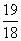 Как сравнить дроби с одинаковыми числителями?Молодцы. Больше всех баллов за правильные ответы  на первом этапе урока набрал (а)____________________________!2этап. Работа  по теме с учебником. (стр.102)Читаем упражнения и решаем их устно.3 этап. Домашнее задание. Составить кроссворд по теме «Обыкновенные дроби» .(слайд16)4 этап. Подведение итогов урока. Выставление оценок.Сегодня на уроке мы закрепляли знания по теме «Обыкновенные дроби».Все успешно справились с заданиями. Чтобы ответы были верными, что нам помогло в решении заданий?
Ответ: . Чтобы ответ был правильный нужно знать математические правила. Нарисуйте   в  конце работы настроение, которого было у вас сегодня на уроке. .(слайд17)(Учитель контролирует выполняемость работы, проставляет количество верных ответов на уроке и заносит результаты в карту анализа)Карта анализа результатов работы учащихся  СПАСИБО ЗА УРОК!№Список учащихсяУстная работаРабота на урокеДополнительноОценка12